My LighthouseMy Lighthouse …Protects me from danger like strangers;Teaches me how to cook, clean, iron and wash the dishes;Spoils me when I`m at the shop;Cuddles me when I have a bad day;Makes me happy when I`m sad and cheers me up with a joke;Looks after me when I`m sick;Surprises me with presents;Helps me with new subjects for homework.My Lighthouse is my mum.By Callum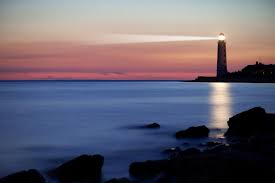 